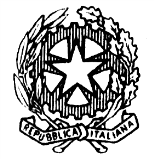 TRIBUNALE DI NOCERA INFERIOREUDIENZA DELL’11.05.2023 ore 09.00 e ss.Giudice: Dott. Federico NOSCHESE ORDINE DI CHIAMATA DEI PROCESSII° Fascia ore 09:00 – 09:45  RGT n. 518-23 – RGNR n. 336-22  (RGT n. 1188-21) – RGNR n. 9243-15  (RGT n. 1238-21) – RGNR n. 4643-20  RGT n. 465-23 – RGNR n. 1551-22  (RGT n. 464/23) – RGNR n. 195/22  (RGT n. 352-17) – RGNR n. 1930-16  (RGT n 330-19) – RGNR n. 502-18  (RGT n. 713-17) – RGNR n. 2293-15  (RGT n. 1970-20) – RGNR n. 2333-18  (RGT n. 1531-20) – RGNR n. 1943-13  (RGT n. 2738-17) – RGRN n. 1893-15  (RGT n. 157-21) – RGNR n. 3454-16 ore 09:30  (RGT n. 2516-18) – RGNR n. 4423-18 II° Fascia ore 09:45 – 11:00  N. 2023/71 SIGE  (RGT n. 2919-19) – RGNR n. 1152-16  (RGT n. 891-20) – RGNR n. 673-13  (RGT n. 965-20) – RGNR n. 3163-17  RGT n. 729-22 – RGNR n. 1553-19  (RGT n. 228-23) – RGNR n. 4812-21  (RGT n. 1595-20) – RGNR n. 1113-19  (RGT n. 1589-20) – RGNR n. 4630-19  (RGT n 1818-19) – RGNR n. 3243-17  RGT n. 502-23 – RGNR n. 1720-23  (RGT n. 1317/18) – RGNR n. 2243-16  (RGT n. 497-21) – RGNR n. 633-19III° Fascia ore 11:00 – 12:30  RGT n. 436-22 – RGNR n. 893-21  (RGT n. 415-21) – RGNR n. 2543-20  (RGT n. 1314-21) – RGNR n. 4123-20  (RGT n. 1602-20) – RGNR n. 5172-19  (RGT n. 247-20) – RGNR n. 1130-17  (RGT n 892-19) – RGNR n. 4044-17  (RGT n. 1794-17) – RGNR n. 683-16IV° Fascia ore 12:30 – 14:00  (RGT n. 339-20) – RGNR n. 2023-19 (RGT n 1817-19) – RGNR n. 73-2017   RGT n. 251-22 – RGNR n. 2556-21  RGT n. 1342-21 – RGNR n. 5269-20 V° Fascia ore 14:00 – 15:30  (RGT n. 430-21) – RGNR n. 2600-20  RGT n. 210-22 – RGNR n. 1123-21  (RGT n. 183-20) – RGNR n. (1899-17) ore 15:30